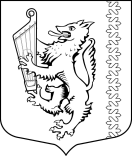 МУНИЦИПАЛЬНОЕ ОБРАЗОВАНИЕ«РОЩИНСКОЕ ГОРОДСКОЕ ПОСЕЛЕНИЕ» ВЫБОРГСКОГО РАЙОНА ЛЕНИНГРАДСКОЙ ОБЛАСТИСОВЕТ ДЕПУТАТОВчетвертого созываРЕШЕНИЕот 21.12.2021			        № 133О внесении изменения в Положение об оплате труда депутатов, выборных должностных лиц местного самоуправления муниципального образования «Рощинское городское поселение» Выборгского района Ленинградской области, осуществляющих свои полномочия на постоянной основеВ соответствии с Федеральным законом от 6 октября 2003 года №131-ФЗ «Об общих принципах организации местного самоуправления в Российской Федерации», уставом муниципального образования «Рощинское городское поселение» Выборгский район» Ленинградской области, совет депутатовРЕШИЛ:1. Внести в Положение об оплате труда депутатов, выборных должностных лиц местного самоуправления муниципального образования «Рощинское городское поселение» Выборгского района Ленинградской области, осуществляющих свои полномочия на постоянной основе, утвержденное решением совета депутатов муниципального образования «Рощинское городское поселение» Выборгского района Ленинградской области от 25 декабря 2019 года № 31, с изменениями от 17.08.2021 г. № 109, следующие изменения:- раздел III дополнить абзацем следующего содержания:«Выплаты за счет средств, поступивших из федерального бюджета и (или) областного бюджета Ленинградской области в виде межбюджетных трансфертов на поощрение депутатов, выборных должностных лиц, лиц, замещающих муниципальные должности осуществляются сверх фондов оплаты труда, предусмотренных пунктами 1-4 настоящего раздела.».2. Настоящее решение опубликовать в официальном сетевом издании в сети Интернет (http://npavrlo.ru) и в газете «Выборг».3. Решение вступает в силу после его официального опубликования в газете «Выборг». Глава муниципального образования				     Н.А. Белоусько